Use the scenario to help you complete the ratio table and then graph the ordered pairs on the coordinate plane. Answer the questions below in complete sentences.Eric has been studying all week for his math test. His teacher timed him during the test and found that he can answer 3 math questions on his quiz in one minute.                                               														`	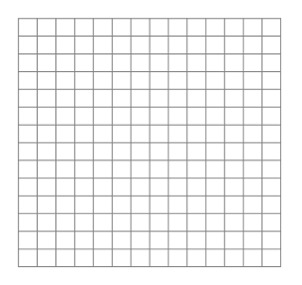 If Eric continues at the exact same rate, how many questions will he answer in ten minutes? ______________________________________________________________________________Alan plans to build a fence in his back yard for his new puppy. He priced materials at Home Depot and he found they charge $6 for each foot of fencing. How much would it cost Alan if he needs 20 feet of fencing? __________________________________________        __________________________________________Would 30 feet of fencing cost $150? How do you know? Explain. _____________________________________________________________________________________When the students and teachers at Lost Mountain Middle school were counted, there were 25 students to every 1 teacher. 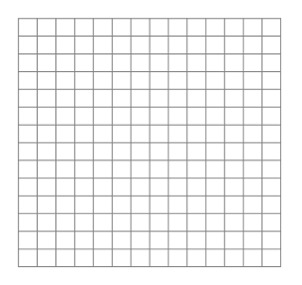 What is the ratio of students to teachers? ______The 6th grade student body has 350 students. How many teachers are there for these students? ______________________________________________________________________________Alison is training for a marathon. Yesterday she ran 4 miles in 30 minutes. A marathon is 26.2 miles.   Will Alison be able to run the race in less than three hours? Explain how you know.Leslie and Bethany are typing their final draft for Language Arts class. Leslie can type 40 words per minute and Bethany can type 30 words per minute.Math QuestionsMath QuestionsMath QuestionsMinutes (x)Questions(y)(x, y)00(0, 0)1234FencingFencingFencingFeet (x)Price in Dollars(y)(x, y)024810LMMSLMMSLMMSTeacher(x)Students(y)(x, y)0252754Running SpeedRunning SpeedRunning SpeedMiles (x)Minutes(y)(x, y)02468LeslieLeslieLeslieMin (x)Word (y)(x, y)0136910BethanyBethanyBethanyMin (x)Word (y)(x, y)0136910